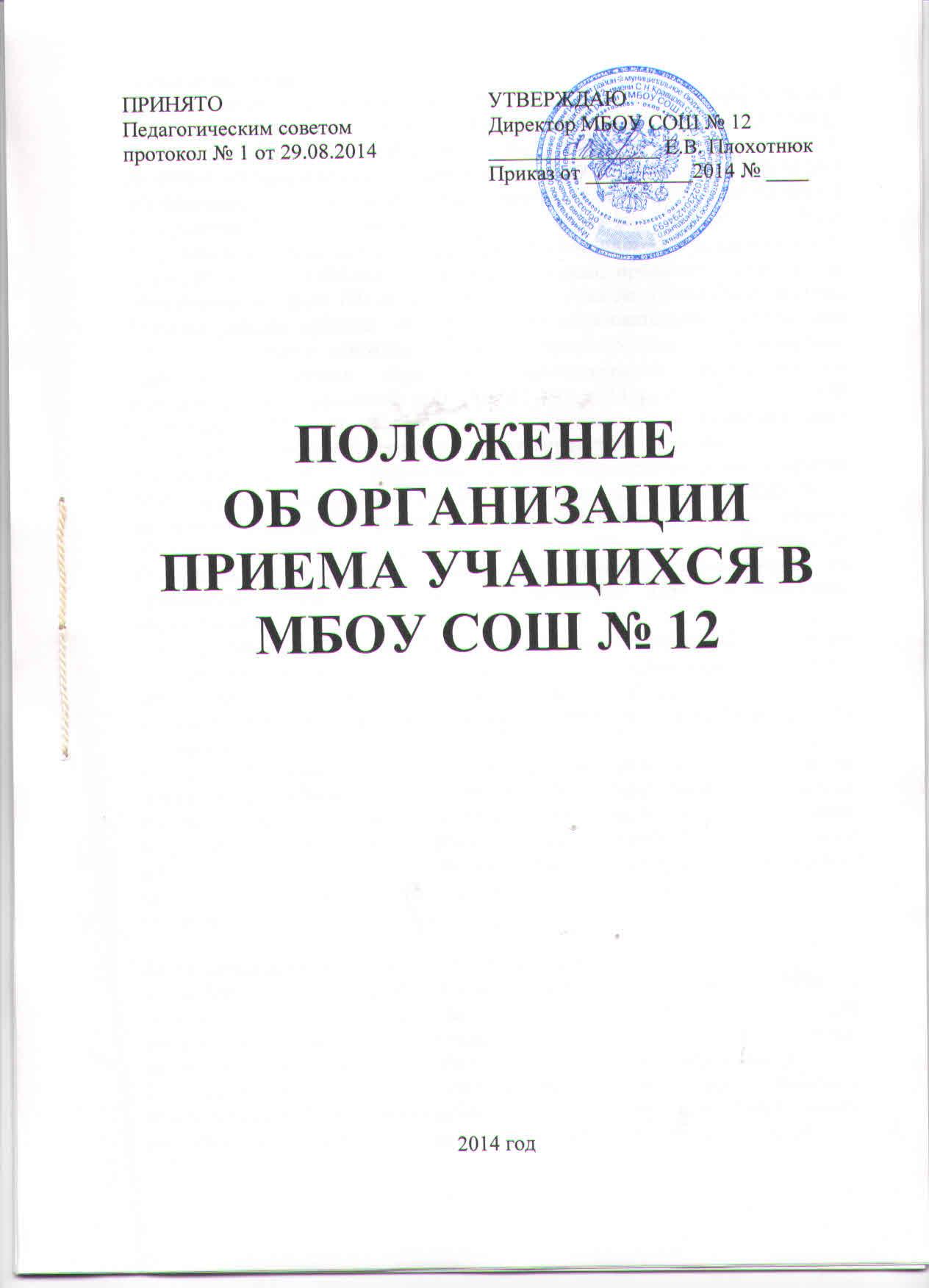 1.Общие положения1.1. Настоящее Положение разработано в соответствии с Конституцией Российской Федерации, Законами Российской Федерации от 29.12.2012        № 273 «Об образовании в Российской Федерации», от 19 февраля 1993 г.     № 4530-1 «О вынужденных переселенцах», от  19 февраля 1993 г.   № 4528-1 «О беженцах» с изменениями и дополнениями, от 31 мая 2002 г. № 62-ФЗ «О гражданстве Российской Федерации»,  от 25 июля 2002 года № 115-ФЗ «О правовом положении иностранных граждан в Российской Федерации», от 27 июля 2001 г.  № 152-ФЗ «О персональных данных»,  приказом  Министерства образования и науки РФ от 22 января 2014 года № 32 «Об утверждении Порядка приема граждан на обучение по образовательным программам начального общего основного общего и среднего общего образования»,  приказом управления образования администрации муниципального образования Ленинградский район от 27 января 2014 г. № 0696-осн.  «Об организации приема детей в первые классы общеобразовательных организаций муниципального образования Ленинградский район».1.2. Целью настоящего Положения является определение правил приёма обучающихся, воспитанников (далее — обучающихся) в МБОУ СОШ № 12   на уровни начального общего, основного общего и среднего   общего образования, в части, не урегулированной законодательством Российской Федерации, обеспечивающих приём всех граждан, проживающих на территории Ленинградского района и имеющих право на получение образования соответствующего уровня.1.3.  В МБОУ СОШ № 12   гарантируется возможность получения образования независимо от пола, расы, национальности, языка, происхождения, места жительства, отношения к религии, состояния здоровья, социального, имущественного и должностного положения, наличия судимости.1.4. Родители (законные представители) несовершеннолетних детей до получения последними основного общего образования имеют право выбора формы обучения в общеобразовательном классе или специальном (коррекционном) на основании решения муниципальной ПМПК. Родители не могут настаивать на реализации каких-либо образовательных программ, услуг, форм получения образования, не включенных в Устав данного учреждения.2.Обеспечение права граждан на образование2.2. В МБОУ СОШ № 12 обеспечивается приём всех подлежащих обучению граждан, проживающих на территории, определенной для общеобразовательного учреждения, и имеющих право на получение начального общего, основного общего и среднего общего образования.2.3. Родители (законные представители) имеют право выбирать общеобразовательное учреждение, форму получения образования, образовательную программу (предложенные ОУ) с учётом мнения детей.2.4. В первую очередь в МБОУ СОШ № 12 принимаются дети, проживающие на территории, определенной для данного общеобразовательного учреждения.2.5. В приеме в МБОУ СОШ № 12 может быть отказано только по причине отсутствия в ней свободных мест, за исключением случаев, предусмотренных частями 5 и 6 статьи 67 и статьей 88 Федерального закона от 29 декабря 2012 № 273-ФЗ «Об образовании в Российской Федерации» (Собрание законодательства Российской Федерации, 2012, № 53, ст. 7598; 2013, № 19, ст. 2326; № 23, ст. 2878; № 27, ст. 3462; № 30, ст. 4036; № 48, ст. 6165). 2.6. Свободными считаются места в общеобразовательных классах наполняемостью менее 25 человек, и менее 15 человек в специальных (коррекционных) классах. 3. Гарантии на получение образования3.1. Родители (законные представители) обучающихся имеют право выбирать форму получения образования, однако не могут настаивать на реализации каких-либо образовательных программ, услуг, форм получения образования, не включенных в Устав школы.3.2. Обучение детей в школе начинается с достижения ими возраста шести лет шести месяцев при отсутствии противопоказаний по состоянию здоровья, но не позже достижения ими возраста 8 лет. Прием детей в школу в более раннем или более позднем возрасте осуществляется  в соответствии с  постановлением Комиссии по решению спорных вопросов при приёме детей в первые классы ОУ муниципального образования Ленинградский район и функционирующей при управлении образования.3.3. Все дети, достигшие школьного возраста, зачисляются в 1 класс школы без вступительных испытаний (процедур отбора).3.4. Лицо, признанное беженцем, и прибывшие с ним члены его семьи имеют право на устройство ребенка в школу наравне с  гражданами Российской Федерации.3.5. Иностранные граждане пользуются в Российской Федерации правом на получение образования наравне с гражданами Российской Федерации.3.6.  Родителям  (законным  представителям) может быть отказано в приёме, в соответствии с разделом  Положения 2.  п.2.5, 2.6.3.7. В случае отказа в предоставлении места в МБОУ СОШ № 12  родители (законные представители) для решения вопроса об устройстве ребёнка в другое учреждение обращаются в  управление образования администрации муниципального образования Ленинградский район. 4.  Приём граждан в первый класс4.1. Приём граждан в первый класс МБОУ СОШ №12 осуществляется по личному заявлению родителей (законных представителей) ребёнка при предъявлении документа, удостоверяющего личность.4.2.  МБОУ СОШ № 12  может осуществлять приём указанных заявлений в форме электронного документа с использованием информационно-телекоммуникационных сетей общего пользования.4.3. В заявлении родителями (законными представителями) ребёнка указываются следующие сведения о ребёнке:а) фамилия, имя, отчество (последнее - при наличии);б) дата и место рождения; в) фамилия, имя, отчество (последнее - при наличии) родителей    (законных представителей) ребёнка;г) адрес места жительства ребёнка, его родителей (законных           представителей);д) контактные телефоны родителей (законных представителей)е) письменное согласие родителей (законных представителей) на использование персональных данных ребенка и другие  данные  (Приложение №1).4.4. Родители  (законные представители)  ребёнка, проживающего на закреплённой территории, дополнительно предъявляют оригинал  свидетельства о рождении ребёнка, или документ, подтверждающий  родство заявителя, оригинал и ксерокопию свидетельства о регистрации ребёнка по месту жительства или по месту пребывания на закреплённой территории или документ, содержащий сведения о регистрации ребёнка по месту жительства или по месту пребывания на закреплённой территории.4.5. Родители (законные представители) детей, не проживающих на закреплённой территории, дополнительно предъявляют свидетельство о рождении ребёнка. 4.6. Родители (законные представители) ребёнка, являющегося иностранным гражданином или лицом без гражданства, дополнительно предъявляют заверенные в установленном порядке копии документа, подтверждающего родство заявителя (или законность представления прав обучающегося), и документа, подтверждающего право заявителя на пребывание в Российской Федерации.4.7. Иностранные граждане и лица без гражданства, в том числе соотечественники за рубежом, все документы представляют на русском языке или вместе с заверенным в установленном порядке переводом на русский язык.4.8. Родители (законные представители) детей имеют право по своему усмотрению представлять другие документы, в том числе медицинское заключение о состоянии здоровья ребёнка, пенсионное страховое свидетельство.4.9.     При  приёме в первый  класс в  МБОУ СОШ № 12  в течение учебного года родители (законные представители) обучающегося дополнительно представляют личное дело обучающегося, выданное учреждением, в котором он обучался ранее. 4.10. Приём заявлений в первый класс МБОУ СОШ № 12 для зарегистрированных лиц на  закреплённой территории МБОУ СОШ № 12 производится с  1 февраля  и завершается не позднее 30 июня текущего года.4.11. Для детей,  не зарегистрированных на закреплённой территории МБОУ СОШ № 12, но зарегистрированных на территории муниципалитета, приём заявлений в первый класс начинается с 1 июля  текущего года до момента заполнения свободных мест, но не позднее 5 сентября текущего года. После 30 июня прием заявлений и зачисление зарегистрированных лиц на  закреплённой территории МБОУ СОШ № 12 осуществляется на общих основаниях в соответствии с п. 4.11. данного Положения.4.12. Зачисление в МБОУ СОШ № 12 оформляется приказом руководителя школы в течение 7 рабочих дней после приёма документов.4.13. При приёме на свободные места детей, не зарегистрированных на закреплённой территории, преимущественным правом обладают  дети граждан, имеющих право на первоочередное предоставление места в МБОУ СОШ № 12 в соответствии с законодательством Российской Федерации  и нормативными правовыми актами субъектов Российской Федерации. 4.14. Дети с ограниченными возможностями здоровья принимаются на обучение по адаптированной основной общеобразовательной программе только с согласия их родителей (законных представителей) и на основании рекомендаций  психолого  – медико – педагогической комиссии.4.15. Факт ознакомления родителей (законных представителей) ребёнка, в том числе через информационные системы общего пользования, с лицензией на осуществление образовательной деятельности, свидетельством о государственной аккредитации, уставом МБОУ СОШ № 12 фиксируется в заявлении о приёме и заверяется личной подписью родителей (законных представителей) ребёнка.4.16. Подписью родителей (законных представителей) обучающегося фиксируется согласие на обработку их персональных данных и персональных данных ребёнка в порядке, установленном законодательством Российской Федерации. 4.17. Документы, представленные родителями (законными представителями) детей, регистрируются в журнале приёма заявлений  (Приложение № 3).4.19.  После регистрации заявления родителям (законным представителям) детей выдаётся расписка (Приложение №2) в получении документов, содержащая информацию о регистрационном номере заявления о приёме ребёнка в МБОУ СОШ №2, о перечне представленных документов. Расписка заверяется подписью руководителя школы и подписью лица,  ответственного за приём документов, и печатью учреждения.     5. Порядок  формирования первых   классов 5.1. После окончания приема заявлений    формируются   первые  классы. Приказ  о формировании первых классов издается директором школы  1 сентября текущего года.5.2. Количество классов определяется в соответствии с количеством учащихся при наполняемости не более 25 человек.5.3. При делении классов  по возможности учитывается мнение родителей  (законных представителей)  в порядке подачи заявления.6. Порядок приёма обучающихся  во 2-9-е классы общеобразовательного учреждения6.1. Приём заявлений для поступления в общеобразовательное учреждение продолжается в течение всего учебного года, исключая период государственной (итоговой) аттестации. Сроки проведения государственной (итоговой) аттестации определяются каждый год приказом Министерства образования и науки Российской Федерации.6.2. К заявлению о приёме во 2-9 классы общеобразовательного учреждения прилагаются следующие документы (Положение п.  4.3):• заявление родителей о зачислении учащегося в школу;• личное дело обучающегося из общеобразовательного учреждения, в котором ранее обучался ребенок, с приложением выписки годовых оценок (текущих оценок) по всем предметам, заверенных печатью общеобразовательного учреждения (для учащихся 2-го класса решение о переводе);• медицинская карта обучающегося;• оригинал свидетельства о регистрации ребенка по месту жительства или по месту пребывания на закрепленной территории или документ, содержащий сведения о регистрации ребенка по месту жительства или по месту пребывания на закрепленной территории;•письменное согласие родителей (законных представителей) на использование персональных данных (в добровольном порядке).6.3. В случае, когда обучающийся и его родители (законные представители) при переходе из другого образовательного учреждения не представили все необходимые документы с места учебы, образовательное учреждение вправе провести аттестацию обучающегося с целью определения, какому году обучения соответствуют его знания, чтобы зачислить в соответствующий класс. Форма аттестации определяется образовательным учреждением самостоятельно, при этом оно несет ответственность за создание психологически комфортных условий для ее прохождения, соблюдение прав обучающихся.7. Порядок приёма обучающихся в 10-11-е классы общеобразовательного учреждения7.1. В 10-е классы МБОУ СОШ № 12 принимаются выпускники 9-х классов, завершившие уровень   основного общего образования, по заявлению родителей (законных представителей) с учетом мнения детей и аттестатом.7.2. Приём заявлений в 10-е классы МБОУ СОШ № 12 начинается после окончания сроков государственной итоговой аттестации в текущем году.7.3. Количество 10-х классов, их профиль регламентируется наличием педагогических кадров, помещений, материальной базы и учебно-лабораторного оборудования в общеобразовательном учреждении.7.4. Для зачисления в 10 класс представляются следующие документы:•заявление родителей (законных представителей) с учетом мнения детей на имя директора общеобразовательного учреждения (Положение п. 4.3);•подлинник аттестата об основном общем образовании;•медицинскую карту (для обучающихся, обучавшихся в других общеобразовательных учреждениях);•выписку текущих оценок по всем предметам, заверенную печатью общеобразовательного учреждения (для обучающихся, осуществляющих переход в общеобразовательное учреждение в течение учебного года);•письменное согласие родителей (законных представителей) на использование персональных данных обучающегося.7.5.После регистрации заявления родителям (законным представителям) детей выдаётся расписка  о получении документов (Приложение № 2).7.6. При приеме в профильные классы   организуется индивидуальный отбор в соответствии с положением «О порядке организации индивидуального отбора при приёме в МБОУ СОШ № 12 для получения среднего общего образования с профильным обучением»; при приеме   для получения основного общего и среднего общего образования с углубленным изучением отдельных учебных предметов возможно предоставление портфолио обучающегося.  8. Особенности приёма в общеобразовательное учреждение отдельных категорий граждан8.1. В МБОУ СОШ № 12 принимаются иностранные граждане и лица без гражданства, а также беженцы и вынужденные переселенцы, проживающие на территории, закрепленной за образовательным учреждением и имеющие право на получение образования соответствующего уровня.8.2. Отсутствие регистрации по месту пребывания и по месту жительства   не может быть причиной отказа в приёме документов и зачислении ребенка в общеобразовательное учреждение.8.3. Иностранные граждане пользуются в Российской Федерации правом на получение образования наравне с гражданами Российской Федерации на основании Федерального закона «О правовом положении иностранных граждан в Российской Федерации».8.4. Прием детей иностранных граждан осуществляется на основании заявления родителей, наличии медицинской карты и личной карты обучающегося (ведомости оценок) с предыдущего места учебы.8.5. При приёме в 1-9 классы иностранных граждан общеобразовательное учреждение, в которое поступает гражданин, самостоятельно определяет уровень образования гражданина на основании документов, привезенных из общеобразовательного учреждения, в котором гражданин обучался ранее, и фактического уровня владения русским языком.8.6. При приёме в 10-11 классы документы об освоении основного общего образования подлежат обязательному переводу на русский язык. Переведенный текст должен быть заверен российским нотариусом. 8.7. Приём обучающихся, вернувшихся из-за границы, осуществляется на основании заявления родителей (законных представителей) с учетом реального уровня знаний обучающегося и возможностью до сдачи предметов, которые обучающийся не изучал.8.8. Приём в муниципальные общеобразовательные учреждения обучающихся, прибывших на закрепленную территорию МБОУ СОШ № 12 на временное проживание, осуществляется на основании заявления родителей (законных представителей) с учетом реального уровня знаний обучающегося.8.9. МБОУ СОШ № 12 вправе провести аттестацию обучающегося с целью определения, какому году обучения соответствуют его знания в следующих случаях:•представлены не все необходимые документы с прежнего места учебы;•требования к уровню знаний конкретного года обучения по-прежнему месту учебы не соответствуют требованиям государственного образовательного стандарта общего образования.8.10. Решение об определении класса обучения приеме принимается экзаменационной комиссией «По проведению аттестации детей из семей беженцев, вынужденных переселенцев и иностранных граждан»8.11. С целью получения документа об образовании детям из семей беженцев, вынужденных переселенцев и иностранных граждан предоставляется право сдачи государственных экзаменов на общих основаниях. Приложение №3Журналприема заявлений в первый классМУНИЦИПАЛЬНОГО БЮДЖЕТГОГО ОБЩЕОБРАЗОВАТЕЛЬНОГО УЧРЕЖДЕНИЯ СРЕДНЕЙ ОБЩЕОБРАЗОЫВАТЕЛЬНОЙ ШКОЛЫ № 12 ИМЕНИ С.Н.КРАВЦОВА СТАНИЦЫ ЛЕНИНГРАДСКОЙ МУНИЦИПАЛЬНОГО ОБРАЗОВАНИЯ ЛЕНИНГРАДСКИЙРАЙОН	Начат______________Окончен___________№п/пДата и время регистрации заявленияФИО ребенкаДата рож-де-нияАдрес регги-страцииАдрес фактического проживания, контактный телефонФИО родителей(законных представителей)Отметка о  копиях документов, сданных  при подаче заявленияОтметка о  копиях документов, сданных  при подаче заявленияОтметка о  копиях документов, сданных  при подаче заявленияОтметка о  копиях документов, сданных  при подаче заявленияОтметка о  копиях документов, сданных  при подаче заявленияОтметка о  копиях документов, сданных  при подаче заявленияОтметка о  копиях документов, сданных  при подаче заявленияОтметка о  копиях документов, сданных  при подаче заявленияОтметка о  копиях документов, сданных  при подаче заявленияОтметка о  копиях документов, сданных  при подаче заявленияОтметка о  копиях документов, сданных  при подаче заявленияПод-пись заяви-теляДата и причина анну-лиро-ванияИнфр-мация о зачис-ленииПодпись ответствен-ного за прием заявлений№п/пДата и время регистрации заявленияФИО ребенкаДата рож-де-нияАдрес регги-страцииАдрес фактического проживания, контактный телефонФИО родителей(законных представителей)ЗаявлениеЗаявлениеПас-порт Пас-порт Копия свид. о рожде-нииКопия свид. о рожде-нииСвидетель-ство о регис-трации по месту жительства или пребы-ванияКопия доку-мента, подтв.право заявителя на прожи-вание в РФ Копия доку-мента, подтв.право заявителя на прожи-вание в РФ Мед.картаМед.картаПод-пись заяви-теляДата и причина анну-лиро-ванияИнфр-мация о зачис-ленииПодпись ответствен-ного за прием заявлений1.11.03.14.ИвановЯна Петровна21.11.2006  пер. Приозерный,12/1пер. Приозерный,12/1Иванов Петр СергеевичИванова Эльвира Дмитриена++++++++++-Переходж в сош №6Зачил(незачисл).